Acknowledgment Report For Research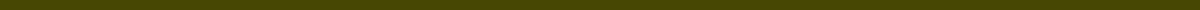 I am immensely grateful to [Your Funding Body], grant number [Your Grant Number], for their financial support in the realization of this project. Their generosity and belief in the importance of this research were crucial to its success.My deepest appreciation goes to my advisor, [Advisor's Full Name, Title], for their unwavering guidance, patience, and invaluable advice throughout this journey. Their expertise and insights have been fundamental in shaping both the direction and execution of this research.I wish to extend my thanks to my colleagues, [Colleague's Full Names], for their contributions, insightful discussions, and the critical role they played in the brainstorming sessions. Their perspectives and critiques were immensely beneficial in refining my research.I am also thankful to [Institution Name] for providing the necessary resources and facilities that were vital for my research. Special thanks to the administrative and support staff within the [Department Name] for their help and assistance.On a personal note, I would like to express my gratitude to my family and friends for their understanding, support, and encouragement throughout this process. Their moral and emotional backing has been a constant source of strength for me.This research would not have been possible without the collective support and encouragement of everyone mentioned above, and I am deeply thankful for their contributions.